Alles wat je moet weten over de e-learning Wet zorg en dwangOp 1 januari 2020 is de Wet zorg en dwang van kracht. Daarmee is de wet BOPZ (bijzondere opnemingen in de psychiatrische ziekenhuizen) vervallen. 2020 is hierbij als overgangsjaar aangemerkt. Dit betekent dat er van jouw organisatie en haar medewerkers om een andere werkwijze wordt gevraagd. De Wet zorg en dwang (Wzd) is bedoeld om vrijheidsbeperking tegen te gaan bij alle cliënten die ten gevolge een psychogeriatrische stoornis of andere verstandelijke beperking zorg nodig hebben. De kern van de wet is: “Nee, tenzij”, wat betekent dat onvrijwillige zorg, oftewel vrijheidsbeperking, in principe niet mag worden toegepast, tenzij er sprake is van ernstig nadeel voor de cliënt of zijn omgeving. Wat beheers je na deze e-learning?ProfessionalsIn de e-learning ‘Wet zorg en dwang voor professionals’ doet de cursist de belangrijkste kennis op over de nieuwe wet, die hij of zij nodig heeft om het werk als zorgprofessional te kunnen uitoefenen. De e-learning gaat in op de vragen:Wat is de Wet zorg en dwang?Wat moet jij weten over deze wet en waarom?Welke voorwaarden gelden er voor jou bij de uitvoering van deze wet?Wat moet je kunnen?Wat zijn specifieke aspecten in communicatie bij deze doelgroep?Wat zijn de juiste stappen die je neemt?Na het volgen van deze e-learning heeft de cursist de onderstaande kennis en vaardigheden. De cursist:Heeft kennis van de Wet zorg en dwang en kan dit vanuit het perspectief van de cliënt, het systeem en de hulpverlening benoemen.Kan handelen, conform de eisen van de Wzd.Heeft kennis van de toepassing van vrijheidsbeperking in de Wzd.Kan aangeven welke interventies ingezet kunnen worden om verschillende vormen van dwang te voorkomen.Kan verschillende gesprektechnieken benoemen die een positief effect hebben bij de totstandkoming van dwangtoepassing.Kan aangeven welke stappen in de zorgverlening genomen moeten wordenbij toepassing van dwang.Kan de cliënt en diens systeem uitleg geven over de Wzd enKan aangeven welke disciplines een taak hebben bij de toepassing van dwang.BasisIn de e-learning ‘Wet zorg en dwang: basis’ ligt de nadruk meer op het informeren van deze groep cursisten, zodat zij weten waarom bepaalde keuzes worden gemaakt m.b.t. de inzet van onvrijwillige zorg.Deze e-learning gaat in de vragen:Wat is de Wet zorg en dwang?Wat betekent dit in de praktijk?Welke voorwaarden gelden er bij de uitvoering van deze wet?Wat zijn specifieke aspecten in communicatie bij deze doelgroep?Na het volgen van deze e-learning heeft de cursist de onderstaande kennis opgedaan. De cursist:Weet wat de Wet zorg en dwang is en regelt.Weet wat vrijheidsbeperking in het kader van de Wzd is.Weet welke interventies mogelijk zijn om vormen van dwang te voorkomen.Kent gesprekstechnieken die een positief effect hebben op gedrag van cliënten.Voor wie is deze e-learning bedoeld?Deze e-learning is bedoeld voor zorgverleners die in de praktijk te maken hebben met de inzet van onvrijwillige zorg. Studiekader en accreditatie(Voor teammanagers en aandachtsvelders biedt Zorgplan, naast de e-learning, een train-de-trainer training aan rondom de Wzd. Deze train-de-trainer training geeft de doelgroep handvaten om collega’s en/of medewerkers te begeleiden om de nieuwe wet in de dagelijkse zorgpraktijk toe te passen en zodoende de verandering in zorg te verankeren.)Het succesvol doorlopen van de e-learning voor professionals duurt gemiddeld 3 uur.Het succesvol doorlopen van de e-learning basis duurt gemiddeld 2 uur. Deze e-learning is geaccrediteerd door de volgende instanties:Interesse en meer weten? Wil je meer weten over dit scholingsprogramma? Neem dan even contact met ons op. Bel 085-2730216 of stuur een mailtje naar info@zorgplan.nl.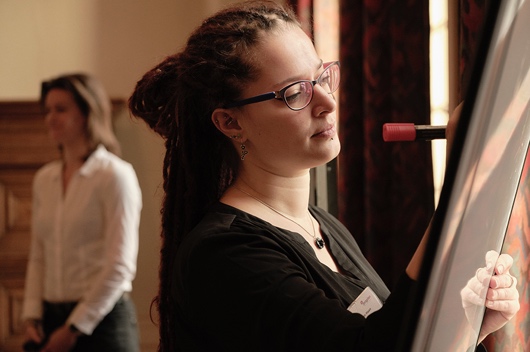 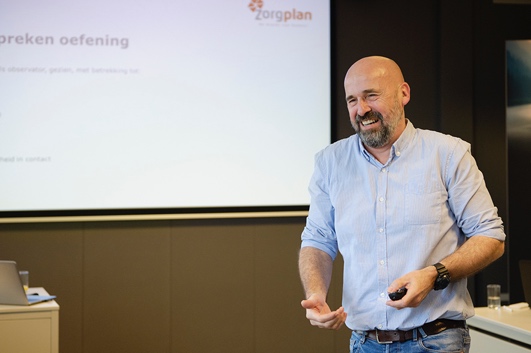 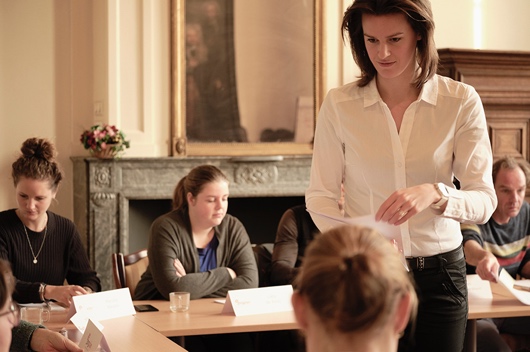 Professionals Basis Deze e-learning is bedoeld voor zorgverleners die in de praktijk te maken hebben met de inzet van onvrijwillige zorg. We gaan hierbij uit van VIG 3 en hoger. Denk daarbij aan:Verzorgenden in de individuele gezondheidszorg VerpleegkundigenVerpleegkundig specialistenGedragswetenschappersPsychomotore therapeuten FysiotherapeutenErgotherapeutenLogopedistenDiëtistenActiviteitenbegeleidersMuziektherapeutenDeze e-learning is bedoeld voor medewerkers die niet direct betrokken zijn bij de cliënten maar wel in hun naaste omgeving werken. Denk hierbij aan: Medewerkers van de facilitaire dienstMedewerkers van het restaurantVrijwilligers MantelzorgersADAP (ergotherapie, mensendieck en oefentherapie, diëtisten, logopedisten)3 puntenV&VN2 punten